1. Общие положения1.1. Настоящий коллективный договор регулирует социально-трудовые отношения в муниципальном автономном общеобразовательном учреждении средней общеобразовательной школе №32 города Тюмени имени Героя Советского Союза Битюкова Прокопия Семеновича (далее «работодатель», «Учреждение»).1.2. Коллективный договор заключен в соответствии с Трудовым кодексом Российской Федерации, иными законодательными и нормативными правовыми актами с целью определения взаимных обязательств работников и работодателя по защите социально-трудовых прав и профессиональных интересов работников Учреждения и установлению дополнительных социально-экономических, правовых и профессиональных гарантий, льгот и преимуществ для работников, а также по созданию более благоприятных условий труда работников по сравнению с установленными законами, иными нормативными правовыми актами, региональным и территориальным соглашениями.1.3. Сторонами коллективного договора являются:работники Учреждения, являющиеся членами Профсоюза работников народного образования и науки РФ (далее - Профсоюз), в лице их представителя – председателя первичной профсоюзной организации Учреждения Макатаевой Е.В..  (далее – Профком);работодатель - Учреждение, в лице его представителя – директора Жмакиной М.В.1.4. Работники, не являющиеся членами Профсоюза, имеют право уполномочить Профком представлять их интересы во взаимоотношениях с работодателем на условиях, определенных Профкомом (ст. 30, 31 ТК РФ).1.5. Действие коллективного договора распространяется на всех работников Учреждения.1.6. Стороны договорились, что текст коллективного договора должен быть доведен работодателем до сведения работников в течение десяти дней после его подписания.Профком проводит работникам разъяснительную работу по положениям коллективного договора, содействует его реализации.1.7. Коллективный договор сохраняет свое действие в случаях изменения наименования Учреждения, изменения типа Учреждения, реорганизации Учреждения в форме преобразования, а также расторжения трудового договора с руководителем Учреждения.1.8. При реорганизации Учреждения в форме слияния, присоединения, разделения, выделения коллективный договор сохраняет свое действие в течение всего срока реорганизации1.9. При смене формы собственности Учреждения коллективный договор сохраняет свое действие в течение трех месяцев со дня перехода прав собственности.1.10. При реорганизации или смене формы собственности Учреждения любая из сторон имеет право направить другой стороне предложения о заключении нового коллективного договора или продления действия прежнего на срок до трех лет.1.11. При ликвидации Учреждения коллективный договор сохраняет свое действие в течение всего срока проведения ликвидации.1.12. В течение срока действия коллективного договора стороны вправе вносить в него дополнения и изменения на основе взаимной договоренности в порядке, установленном ТК РФ для заключения коллективного договора.1.13. В течение срока действия коллективного договора ни одна из сторон не вправе прекратить в одностороннем порядке выполнение принятых на себя обязательств.1.14. Пересмотр обязательств сторон коллективного договора не может приводить к снижению уровня социально-экономического положения работников Учреждения.1.15. Все спорные вопросы по толкованию и реализации положений коллективного договора решаются сторонами.1.16. Стороны определяют следующие формы управления Учреждением непосредственно работниками и через Профком:согласование с Профкомом;консультации с работодателем по вопросам принятия локальных нормативных актов;получение от работодателя информации по вопросам, непосредственно затрагивающим интересы работников, а также по вопросам, предусмотренным ч. 2 ст. 53 ТК РФ и по иным вопросам, предусмотренным в настоящем коллективном договоре;обсуждение с работодателем вопросов о работе Учреждения, внесении предложений по ее совершенствованию;участие в разработке и принятии коллективного договора;1.17. Положения коллективного договора учитываются при разработке приказов и других локальных нормативных актов Учреждения, а также мероприятий по вопросам установления условий и оплаты труда, режима труда и отдыха, охраны труда, мер социальной поддержки.1.18. Ежегодно в декабре представители сторон информируют работников на общем собрании о ходе выполнения коллективного договора.2. Заключение, изменение и прекращение трудового договора2.1. Трудовые отношения при поступлении на работу оформляются заключением письменного трудового договора, как на неопределенный срок, так и на срок не более 5 лет. Срочный трудовой договор заключается в случаях, когда трудовые отношения не могут быть установлены на неопределенный срок с учетом характера предстоящей работы или условий ее выполнения, а именно в соответствии со ст. 59 Трудового кодекса РФ, а также в иных случаях, предусмотренных действующим законодательством РФ.2.2. При заключении трудовых договоров с работниками используются Примерная форма трудового договора, приведенная в приложении № 3 к Программе поэтапного совершенствования системы оплаты труда в государственных (муниципальных) учреждениях на 2012 - 2018 годы, утвержденной распоряжением Правительства Российской Федерации от 26 ноября 2012 г. № 2190-р (далее – Программа), и Рекомендации по оформлению трудовых отношений с работником государственного (муниципального) учреждения при введении эффективного контракта, утвержденные приказом Минтруда России от 26 апреля 2013 г. № 167н.В соответствии с разделом IV Программы, эффективный контракт - это трудовой договор с работником, в котором конкретизированы его должностные обязанности, условия оплаты труда, показатели и критерии оценки эффективности деятельности для назначения стимулирующих выплат в зависимости от результатов труда и качества оказываемых государственных (муниципальных) услуг, а также меры социальной поддержки.2.3. В трудовом договоре могут предусматриваться дополнительные условия, не ухудшающие положение работника по сравнению с установленным действующим законодательством, настоящим договором, в частности:а) об уточнении места работы (с указанием структурного подразделения и его местонахождения) и (или) о рабочем месте;б) об испытании;в) о неразглашении охраняемой законом тайны (государственной, служебной, коммерческой и иной);г) об обязанности работника отработать после обучения не менее установленного договором срока, если обучение проводилось за счет средств работодателя;д) о видах и об условиях дополнительного страхования работника;е) об улучшении социально-бытовых условий жизни работника и членов его семьи;ж) об уточнении применительно к условиям работы данного работника прав и обязанностей работника и работодателя, установленных действующим законодательством.2.4. Работодатель и работники обязуются выполнять условия заключенного трудового договора. Работодатель не вправе требовать от работников выполнения работы, не обусловленной трудовым договором.2.5. Содержание трудового договора, порядок его заключения, изменения и расторжения определяются в соответствии с трудовым законодательством и иными нормативными правовыми актами, содержащими нормы трудового права. 2.6. При приеме на работу, до подписания трудового договора, работодатель обязан ознакомить работника под роспись с уставом Учреждения, коллективным договором, правилами внутреннего трудового распорядка, иными локальными нормативными актами, непосредственно связанными с трудовой деятельностью работника.2.7. Трудовой договор заключается с работником в письменной форме в двух экземплярах, каждый из которых подписывается работодателем и работником.2.8. Прием на работу оформляется трудовым договором. Работодатель вправе издать на основании заключенного трудового договора приказ (распоряжение) о приеме на работу. Содержание приказа (распоряжения) работодателя должно соответствовать условиям заключенного трудового договора.2.9. Заключение трудового договора с педагогическими работниками осуществляется с учетом особенностей их труда в части установления запрета на занятие педагогической деятельностью (ст. 331 ТК РФ). 2.9.1. Право на занятие педагогической деятельностью имеют лица, имеющие среднее профессиональное или высшее образование и отвечающие квалификационным требованиям, указанным в квалификационных справочниках, и (или) профессиональным стандартам, если иное не установлено Федеральным законом от 29.12.2012 № 273-ФЗ «Об образовании в Российской Федерации».Право на занятие иных должностей в Учреждении имеют лица, отвечающие квалификационным требованиям, указанным в квалификационных справочниках, и (или) профессиональным стандартам.Права, обязанности и ответственность работников Учреждения устанавливаются законодательством Российской Федерации, уставом Учреждения, правилами внутреннего трудового распорядка и иными локальными нормативными актами Учреждения, должностными инструкциями и трудовыми договорами.Если в соответствии с ТК РФ, иными федеральными законами с выполнением работ по определенным должностям, профессиям, специальностям связано предоставление компенсаций и льгот либо наличие ограничений, то наименование этих должностей, профессий или специальностей и квалификационные требования к ним должны соответствовать наименованиям и требованиям, указанным в квалификационных справочниках, утверждаемых в порядке, устанавливаемом Правительством Российской Федерации, или соответствующим положениям профессиональных стандартов.2.9.2. Изменение определенных сторонами условий трудового договора допускается только по соглашению сторон трудового договора, за исключением случаев, предусмотренных ТК РФ. Соглашение об изменении определенных сторонами условий трудового договора заключается в письменной форме.2.10. По инициативе работодателя изменение определенных сторонами условий трудового договора допускается в связи с изменениями организационных или технологических условий труда (изменение числа групп, классов или количества обучающихся, изменение количества часов работы по учебному плану, проведение эксперимента, изменение режима работы Учреждения, а так же изменение образовательных программ и т.д..) при продолжении работником работы без изменения его трудовой функции (работы по определённой специальности, квалификации или должности).2.11. О предстоящих изменениях определенных сторонами условий трудового договора работник должен быть уведомлён работодателем в письменной форме не позднее, чем за два месяца. Если работник не согласен с продолжением работы в новых условиях, то работодатель обязан в письменной форме предложить ему иную имеющуюся в Учреждении работу, соответствующую его квалификации и состоянию здоровья.2.12. Заключение гражданско-правовых договоров, фактически регулирующих трудовые отношения между работником и работодателем, не допускается согласно ст. 15 ТК РФ.2.13. Работодатель формирует в электронном виде основную информацию о трудовой деятельности и трудовом стаже каждого работника (далее - сведения о трудовой деятельности) и представляет ее в порядке, установленном законодательством Российской Федерации об индивидуальном (персонифицированном) учете в системе обязательного пенсионного страхования, для хранения в информационных ресурсах Пенсионного фонда Российской Федерации.Работодатель обязан предоставить работнику (за исключением случаев, если в соответствии с ТК РФ, иным федеральным законом на работника ведется трудовая книжка) сведения о трудовой деятельности за период работы у данного работодателя способом, указанным в заявлении работника (на бумажном носителе, заверенные надлежащим образом, или в форме электронного документа, подписанного усиленной квалифицированной электронной подписью (при ее наличии у работодателя), поданном в письменной форме или направленном в порядке, установленном работодателем, по адресу электронной почты работодателя:в период работы не позднее трех рабочих дней со дня подачи этого заявления;при увольнении в день прекращения трудового договора.В случае выявления работником неверной или неполной информации в сведениях о трудовой деятельности, представленных работодателем для хранения в информационных ресурсах Пенсионного фонда Российской Федерации, работодатель по письменному заявлению работника обязан исправить или дополнить сведения о трудовой деятельности и представить их в порядке, установленном законодательством Российской Федерации об индивидуальном (персонифицированном) учете в системе обязательного пенсионного страхования, для хранения в информационных ресурсах Пенсионного фонда Российской Федерации.2.14. Прекращение трудового договора с работником может производиться только по основаниям, предусмотренным трудовым законодательством и иными нормативными правовыми актами, содержащими нормы трудового права.Прекращение трудового договора оформляется приказом (распоряжением) работодателя. С приказом (распоряжением) работодателя о прекращении трудового договора работник должен быть ознакомлен под роспись. По требованию работника работодатель обязан выдать ему надлежащим образом заверенную копию указанного приказа (распоряжения). В случае, когда приказ (распоряжение) о прекращении трудового договора невозможно довести до сведения работника или работник отказывается ознакомиться с ним под роспись, на приказе (распоряжении) производится соответствующая запись.В день прекращения трудового договора работодатель обязан выдать работнику трудовую книжку или предоставить сведения о трудовой деятельности (статья 66.1 ТК РФ) у данного работодателя и произвести с ним расчет в соответствии со статьей 140 ТК РФ. По письменному заявлению работника работодатель также обязан выдать ему заверенные надлежащим образом копии документов, связанных с работой.Запись в трудовую книжку и внесение информации в сведения о трудовой деятельности (статья 66.1 ТК РФ) об основании и о причине прекращения трудового договора должны производиться в точном соответствии с формулировками ТК РФ или иного федерального закона и со ссылкой на соответствующие статью, часть статьи, пункт статьи ТК РФ или иного федерального закона.В случае, если в день прекращения трудового договора выдать работнику трудовую книжку или предоставить сведения о трудовой деятельности у данного работодателя невозможно в связи с отсутствием работника либо его отказом от их получения, работодатель обязан направить работнику уведомление о необходимости явиться за трудовой книжкой либо дать согласие на отправление ее по почте или направить работнику по почте заказным письмом с уведомлением сведения о трудовой деятельности за период работы у данного работодателя на бумажном носителе, заверенные надлежащим образом. Со дня направления указанных уведомления или письма работодатель освобождается от ответственности за задержку выдачи трудовой книжки или предоставления сведений о трудовой деятельности у данного работодателя. Работодатель также не несет ответственности за задержку выдачи трудовой книжки или за задержку предоставления сведений о трудовой деятельности у данного работодателя в случаях несовпадения последнего дня работы с днем оформления прекращения трудовых отношений при увольнении работника по основанию, предусмотренному подпунктом «а» пункта 6 части первой статьи 81 или пунктом 4 части первой статьи 83 ТК РФ, и при увольнении женщины, срок действия трудового договора с которой был продлен до окончания беременности или до окончания отпуска по беременности и родам в соответствии с частью второй статьи 261 ТК РФ. По письменному обращению работника, не получившего трудовой книжки после увольнения, работодатель обязан выдать ее не позднее трех рабочих дней со дня обращения работника, а в случае, если в соответствии с ТК РФ, иным федеральным законом на работника не ведется трудовая книжка, по обращению работника (в письменной форме или направленному в порядке, установленном работодателем, по адресу электронной почты работодателя), не получившего сведений о трудовой деятельности у данного работодателя после увольнения, работодатель обязан выдать их не позднее трех рабочих дней со дня обращения работника способом, указанным в его обращении (на бумажном носителе, заверенные надлежащим образом, или в форме электронного документа, подписанного усиленной квалифицированной электронной подписью (при ее наличии у работодателя).3. Подготовка и дополнительное профессиональное образование работников3.1. Работодатель определяет необходимость подготовки и дополнительного профессионального образования работников для нужд Учреждения.Формы подготовки и дополнительного профессионального образования работников, перечень необходимых профессий и специальностей определяются работодателем по согласованию с Профкомом в порядке, установленном статьей 372 ТК РФ для принятия локальных нормативных актов.3.2. Работодатель обязуется:3.2.1. Организовывать профессиональное обучение, в том числе повышение квалификации работников.3.2.2. Обеспечивать педагогическим работникам право на дополнительное профессиональное образование по профилю педагогической деятельности не реже чем один раз в три года.3.2.3. При направлении работника на профессиональное обучение или дополнительное профессиональное образование с отрывом от работы за ним сохранять место работы (должность) и среднюю заработную плату по основному месту работы. Работникам, направляемым на профессиональное обучение или дополнительное профессиональное образование с отрывом от работы в другую местность, производить оплату командировочных расходов (суточные, проезд к месту обучения и обратно, проживание) в порядке и размерах, которые предусмотрены для лиц, направляемых в служебные командировки (ст. 187 ТК РФ).3.2.4. Предоставлять гарантии и компенсации работникам, совмещающим работу с обучением, в соответствии с трудовым законодательством.3.2.5. Участвовать в проведении аттестации педагогических работников в целях установления квалификационной категории в соответствии с законодательством.3.2.6. Организовать один раз в пять лет проведение аттестации педагогических работников в целях подтверждения соответствия педагогических работников занимаемым ими должностям на основе оценки их профессиональной деятельности, если им по результатам аттестации не установлена квалификационная категория.Создать для этих целей в Учреждении аттестационную комиссию (п. 2 ст. 49 Федерального закона № 273-ФЗ). В состав аттестационной комиссии при аттестации педагогических работников на подтверждение соответствия занимаемой должности в обязательном порядке включать представителя Профкома. 3.2.7. Определять необходимость и сроки представления педагогических работников для прохождения ими аттестации с целью подтверждения соответствия занимаемой должности по согласованию с Профкомом.3.2.8. В целях проведения аттестации педагогических работников на соответствие занимаемой должности готовить представления по согласованию с Профкомом, вносить представления в аттестационную комиссию.3.2.9. В случаях и порядке, установленных Региональным отраслевым соглашением, муниципальными нормативными правовыми актами производить повышенную оплату труда педагогических работников с учётом имеющейся квалификационной категории в течение срока ее действия.4. Высвобождение работников и содействие их трудоустройству4.1. Трудовой договор с работником может быть расторгнут на основаниях и в порядке, предусмотренных трудовым законодательством и иными нормативными правовыми актами, содержащими нормы трудового права4.2. Днем прекращения трудового договора во всех случаях является последний день работы работника, за исключением случаев, когда работник фактически не работал, но за ним, в соответствии с трудовым законодательством и иными нормативными правовыми актами, содержащими нормы трудового права, сохранялось место работы (должность).4.3. Работодатель обязуется:4.3.1. Уведомлять Профком в письменной форме о сокращении численности или штата работников не позднее, чем за два месяца до его начала, а в случаях, которые могут повлечь массовое высвобождение, не позднее, чем за три месяца до его начала.Уведомление должно содержать проекты приказов о сокращении численности или штатов, список сокращаемых должностей и работников, перечень вакансий, предполагаемые варианты трудоустройства. В случае массового высвобождения работников уведомление должно содержать социально-экономическое обоснование.4.3.2. Работникам, получившим уведомление об увольнении по п. 1 и п. 2 части 1 ст. 81 ТК РФ, предоставлять в рабочее время не менее 4 часов в неделю для самостоятельного поиска новой работы с сохранением заработной платы.4.3.3. Увольнение членов Профкома по инициативе работодателя в связи с сокращением численности или штата - п. 2 части 1 ст. 81 ТК РФ, а также по п.3, п.5 части 1 ст. 81 ТК РФ производить с учетом мнения Профкома (ст. 82 ТК РФ).4.3.4. Трудоустраивать в первоочередном порядке в счет установленной квоты ранее уволенных или подлежащих увольнению из Учреждения инвалидов.4.4. Стороны договорились, что:4.4.1. Преимущественное право на оставление на работе при сокращении численности или штата при равной производительности труда и квалификации помимо лиц, указанных в ст. 179 ТК РФ, имеют также:работники предпенсионного возраста (не более чем за пять лет до пенсии);педагогические работники – не более чем за два года до назначения досрочной трудовой пенсии; одинокие матери и отцы, воспитывающие детей до 18-летнего возраста;родители, воспитывающие детей-инвалидов до 18-летнего возраста;председатель Профкома, не освобожденный от основной работы, как в период исполнения им этих полномочий, так и в течение двух лет после окончания срока таких полномочий;награжденные государственными и ведомственными наградами в связи с педагогической деятельностью;молодые педагоги, имеющие трудовой стаж менее одного года.4.4.2. Увольняемым работникам предоставляются гарантии и компенсации, предусмотренные действующим законодательством при сокращении численности или штата (ст.ст. 178, 180 ТК РФ), а также преимущественное право приема на работу при появлении вакансий.4.4.3. При появлении новых рабочих мест в Учреждении, в т. ч. и на определенный срок, работодатель гарантирует приоритет в приеме на работу работников, добросовестно работавших в нем, ранее уволенных из Учреждения в связи с сокращением численности или штата.4.4.4. При сокращении численности или штата не допускать увольнения одновременно двух работников из одной семьи.4.4.5. Не допускается изменение условий трудового договора либо расторжение трудового договора с педагогическим работником по пункту 3 части первой статьи 81 ТК РФ (несоответствие работника занимаемой должности  или выполняемой работе вследствие недостаточной квалификации) при изменении требований к его квалификации, в том числе установленных профессиональными стандартами, если по результатам аттестации, проводимой в установленном законодательством порядке, работник признан соответствующим занимаемой им должности или работнику установлена первая либо высшая квалификационная категория.4.4.6. Увольнение работников, являющихся членами Профсоюза, по инициативе Работодателя производится при наличии предварительного согласия выборного органа Профкома. Профком рассматривает каждую кандидатуру с приглашением на свое заседание.5. Рабочее время и время отдыха5.1. Рабочее время и время отдыха педагогических работников Учреждения определяется коллективным договором, правилами внутреннего трудового распорядка, иными локальными нормативными актами Учреждения, трудовым договором, графиками работы в соответствии с требованиями трудового законодательства и с учетом особенностей, установленных приказом Минобрнауки России от 11.05.2016 № 536 «Об утверждении Особенностей режима рабочего времени и времени отдыха педагогических и иных работников организаций, осуществляющих образовательную деятельность».5.2. Для работников из числа административно-управленческого, учебно-вспомогательного и обслуживающего персонала Учреждения устанавливается нормальная продолжительность рабочего времени, которая не может превышать 40 часов в неделю, если иное не установлено в нормативных правовых актах, содержащих нормы трудового права.5.3. Сокращенная продолжительность рабочего времени устанавливается:для работников в возрасте до шестнадцати лет - не более 24 часов в неделю;для работников в возрасте от шестнадцати до восемнадцати лет - не более 35 часов в неделю;для работников, являющихся инвалидами I или II группы, - не более 35 часов в неделю.Продолжительность рабочего времени лиц в возрасте до восемнадцати лет, получающих общее образование или среднее профессиональное образование и совмещающих в течение учебного года получение образования с работой, не может превышать половины норм, установленных настоящим пунктом для лиц соответствующего возраста.5.4. Продолжительность ежедневной работы (смены) не может превышать:для работников (включая лиц, получающих общее образование или среднее профессиональное образование и работающих в период каникул) в возрасте от четырнадцати до пятнадцати лет - 4 часа, в возрасте от пятнадцати до шестнадцати лет - 5 часов, в возрасте от шестнадцати до восемнадцати лет - 7 часов;для лиц, получающих общее образование или среднее профессиональное образование и совмещающих в течение учебного года получение образования с работой, в возрасте от четырнадцати до шестнадцати лет - 2,5 часа, в возрасте от шестнадцати до восемнадцати лет - 4 часа;для инвалидов - в соответствии с медицинским заключением, выданным в порядке, установленном федеральными законами и иными нормативными правовыми актами Российской Федерации.5.5. Для педагогических работников Учреждения устанавливается сокращенная продолжительность рабочего времени — не более 36 часов в неделю за ставку заработной платы (ст. 333 ТК РФ).Продолжительность рабочего времени педагогических работников (нормы часов педагогической работы за ставку заработной платы) регулируются Приказом Министерства образования и науки Российской Федерации от 22.12.2014 № 1601 «О продолжительности рабочего времени (нормах часов педагогической работы за ставку заработной платы) педагогических работников и о порядке определения учебной нагрузки педагогических работников, оговариваемой в трудовом договоре.5.6. Режим рабочего времени устанавливается Правилами внутреннего трудового распорядка Учреждения в соответствии с трудовым законодательством и иными нормативными правовыми актами, содержащими нормы трудового права, настоящим коллективным договором, соглашениями, а для работников, режим рабочего времени которых отличается от общих правил, установленных у работодателя, - трудовым договором.5.7. В дни недели (периоды времени, в течение которых функционирует Учреждение), свободные для работников, ведущих преподавательскую работу, от проведения занятий по расписанию и выполнения непосредственно в Учреждении иных должностных обязанностей, предусмотренных квалификационными характеристиками по занимаемой должности, а также от выполнения дополнительных видов работ за дополнительную оплату, обязательное присутствие в Учреждении не требуется.При составлении расписаний занятий, планов и графиков работ предусматривается для указанных работников свободный день с целью использования его для дополнительного профессионального образования, самообразования, подготовки к занятиям.5.8. Согласно ст. 92 ТК РФ для работников, условия труда на рабочих местах, которых по результатам специальной оценки условий труда отнесены к вредным условиям труда 3 или 4 степени или опасным условиям труда, устанавливается сокращенная продолжительность рабочего времени - не более 36 часов в неделю.Продолжительность рабочего времени конкретного работника устанавливается трудовым договором на основании отраслевого (межотраслевого) соглашения и коллективного договора с учетом результатов специальной оценки условий труда (ч. 2 ст. 92 ТК РФ).5.9. Учебная нагрузка педагогических работников устанавливается в соответствии с Приказом Министерства образования и науки Российской Федерации от 22.12.2014 № 1601 «О продолжительности рабочего времени (нормах часов педагогической работы за ставку заработной платы) педагогических работников и о порядке определения учебной нагрузки педагогических работников, оговариваемой в трудовом договоре».Учебная нагрузка педагогических работников устанавливается исходя из объема выполнения учебной (преподавательской) работы во взаимодействии с обучающимися по видам учебной деятельности, установленным учебным планом (индивидуальным учебным планом), текущим контролем успеваемости, промежуточной и итоговой аттестацией обучающихся.5.10. Объем учебной нагрузки педагогических работников, выполняющих учебную (преподавательскую) работу, определяется ежегодно на начало учебного года и устанавливается приказом руководителя Учреждения.5.11. Объем учебной нагрузки, установленный педагогическому работнику, оговаривается в трудовом договоре, заключаемом педагогическим работником.5.12. Объем учебной нагрузки педагогических работников, установленный на начало учебного года, не может быть изменен в текущем учебном году по инициативе работодателя за исключением изменения объема учебной нагрузки педагогических работников в сторону ее снижения, связанного с уменьшением количества часов по учебным планам, учебным графикам, сокращением количества обучающихся, занимающихся, групп, сокращением количества классов (классов-комплектов).5.13. Объем учебной нагрузки педагогических работников, установленный в текущем учебном году, не может быть изменен по инициативе Учреждения на следующий учебный год за исключением случаев изменения учебной нагрузки педагогических работников в сторону ее снижения, связанного с уменьшением количества часов по учебным планам, учебным графикам, сокращением количества обучающихся, занимающихся, групп, сокращением количества классов (классов-комплектов).5.14. Временное или постоянное изменение (увеличение или снижение) объема учебной нагрузки педагогических работников по сравнению с учебной нагрузкой, оговоренной в трудовом договоре, допускается только по соглашению сторон трудового договора, заключаемого в письменной форме, за исключением изменения объема учебной нагрузки педагогических работников в сторону его снижения, предусмотренного пунктами 5.11 и 5.12 настоящего коллективного договора.5.15. Об изменениях объема учебной нагрузки (увеличение или снижение), а также о причинах, вызвавших необходимость таких изменений, Учреждение уведомляет педагогических работников в письменной форме не позднее, чем за два месяца до осуществления предполагаемых изменений, за исключением случаев, когда изменение объема учебной нагрузки осуществляется по соглашению сторон трудового договора.5.16. Приказ руководителя Учреждения по вопросу определения учебной нагрузки педагогических работников, осуществляющих учебную (преподавательскую) работу, а также ее изменения принимаются с учетом мнения выборного органа первичной профсоюзной организации.5.17. Работа в выходные и нерабочие праздничные дни запрещена. Привлечение работников Учреждения к работе в выходные и нерабочие праздничные дни допускается в случае необходимости выполнения заранее непредвиденных работ, от срочного выполнения которых зависит в дальнейшем нормальная работа Учреждения в целом или её подразделений (ст. 113 ТК РФ).В других случаях привлечение к работе в выходные дни и праздничные нерабочие дни осуществляется с письменного согласия работника и по согласованию с председателем Профкома по письменному приказу руководителя Учреждения.Работа в выходной и нерабочий праздничный день оплачивается в двойном размере в порядке, предусмотренном ст. 153 ТК РФ. По желанию работника ему может быть предоставлен другой день отдыха.5.18. Привлечение работников Учреждения к выполнению работы, не предусмотренной трудовым договором, Правилами внутреннего трудового распорядка Учреждения, должностными обязанностями, допускается только по письменному распоряжению работодателя с письменного согласия работника и с дополнительной оплатой. 5.19. В случаях, предусмотренных ст. 99 ТК РФ, работодатель может привлекать работников к сверхурочной работе, как с их письменного согласия, так и без их согласия с учетом ограничений и гарантий, предусмотренных для работников в возрасте до 18 лет, инвалидов, беременных женщин, женщин, имеющих детей в возрасте до трех лет и иных лиц, а также по согласованию с Профкомом.5.20. Руководитель Учреждения, его заместители и другие работники помимо работы, определенной трудовым договором, вправе на условиях дополнительного соглашения к трудовому договору осуществлять учебную работу в классах, группах, кружках, секциях без занятия штатной должности, которая не считается совместительством.5.21. Педагогическим работникам предоставляется ежегодный основной оплачиваемый отпуск, продолжительность которого определяется постановлением Правительства Российской Федерации от 14.05.2015 № 466 «О ежегодных основных удлиненных оплачиваемых отпусках.5.22. Очередность предоставления оплачиваемых отпусков определяется ежегодно в соответствии с графиком отпусков, утверждаемым работодателем с учетом мнения Профкома не позднее, чем за две недели до наступления календарного года.О времени начала отпуска работник должен быть извещен не позднее, чем за две недели до его начала.Отдельным категориям работников в случаях, предусмотренных Трудовым кодексом Российской Федерации и иными федеральными законами, ежегодный оплачиваемый отпуск предоставляется по их желанию в удобное для них время. По желанию мужа ежегодный отпуск ему предоставляется в период нахождения его жены в отпуске по беременности и родам независимо от времени его непрерывной работы в Учреждении.Продление, перенесение, разделение и отзыв из него, а также замена ежегодного оплачиваемого отпуска денежной компенсацией, производится с согласия работника в случаях и порядке, предусмотренных ТК РФ.Часть отпуска, превышающая 28 календарных дней, по письменному заявлению работника может быть заменена денежной компенсацией, если иное не предусмотрено ТК РФ (ст. 126 ТК РФ).Запрещается не предоставление ежегодного оплачиваемого отпуска в течение двух лет подряд.5.23. Педагогические работники имеют право на длительный отпуск сроком до одного года не реже чем через каждые десять лет непрерывной педагогической работы, предоставляемый в порядке и на условиях, установленных Приказом Министерства образования и науки РФ от 31.05.2016 № 644 и коллективным договором.Длительный отпуск предоставляется педагогическому работнику, в том числе работающему на условиях совместительства, продолжительностью не более 12 месяцев без сохранения заработной платы.Длительный отпуск предоставляется педагогическому работнику на основании его заявления и оформляется приказом руководителя Учреждения. Заявление о предоставлении длительного отпуска подается работником не позднее чем за 3 месяца до заявленной даты начала длительного отпуска.Длительный отпуск может быть предоставлен педагогическому работнику раньше срока, указанного в абзаце четвертом настоящего пункта, если предоставление длительного отпуска отрицательно не отразится на нормальном ходе работы Учреждения. Нерабочие праздничные дни, приходящиеся на период длительного отпуска, включаются в число календарных дней отпуска.Педагогическому работнику, заболевшему в период пребывания в длительном отпуске, длительный отпуск подлежит продлению на число дней нетрудоспособности, удостоверенных листком нетрудоспособности. Длительный отпуск не продлевается если педагогический работник в указанный период времени ухаживал за заболевшим членом семьи.Длительный отпуск может быть присоединен к основному оплачиваемому отпуску.Длительный отпуск не подлежит разделению на части за исключением случая отзыва работника из длительного отпуска.Отзыв работника из длительного отпуска допускается только с его согласия. Неиспользованная в связи с этим часть длительного отпуска должна быть предоставлена по выбору работника в удобное для него время в течение текущего или следующего рабочего года.5.24. Работодатель обязуется:5.24.1. Предоставлять ежегодный дополнительный оплачиваемый отпуск работникам:занятым на работах с вредными и (или) опасными условиями труда в соответствии со ст. 117 ТК РФ.с ненормированным рабочим днем в соответствии со ст. 119 ТК РФ.5.24.2. Супругам, родителям и детям, работающим в Учреждении, предоставлять право на одновременный уход в очередной оплачиваемый отпуск, если это не нарушит образовательный процесс.5.24.3 Женщинам, одиноким работающим мужчинам, имеющим ребёнка в возрасте до 14 лет, по их просьбе предоставлять право на использование ежегодного отпуска в летнее или другое удобное для них время.5.24.4. На основании письменного заявления работника Работодатель предоставляет отпуск без сохранения заработной платы:участникам Великой Отечественной войны - до 35 календарных дней в году;работающим пенсионерам по старости (по возрасту) - до 14 календарных дней в году;родителям и женам (мужьям) военнослужащих, сотрудников органов внутренних дел, федеральной противопожарной службы, таможенных органов, сотрудников учреждений и органов уголовно-исполнительной системы, органов принудительного исполнения, погибших или умерших вследствие ранения, контузии или увечья, полученных при исполнении обязанностей военной службы (службы), либо вследствие заболевания, связанного с прохождением военной службы (службы), - до 14 календарных дней в году;работающим инвалидам - до 60 календарных дней в году;работникам в случаях рождения ребенка, регистрации брака работника, смерти близких родственников - до 5 календарных дней;работнику, имеющему двух или более детей в возрасте до 14 лет – до 14 календарных дней;работнику, имеющему ребенка-инвалида в возрасте до восемнадцати лет – до 14 календарных дней; одинокой матери, воспитывающей ребенка в возрасте до четырнадцати лет - до 14 календарных дней;отцу, воспитывающему ребенка в возрасте до четырнадцати лет без матери - до 14 календарных дней; работнику, осуществляющему уход за членом семьи или иным родственником, являющимися инвалидами I группы – до 14 календарных дней;в других случаях, предусмотренных Трудовым кодексом РФ, иными федеральными законами.5.25. Общими выходными днями являются суббота и воскресенье.5.26. Время перерыва для отдыха и питания устанавливаются Правилами внутреннего трудового распорядка и не должно быть более двух часов и менее 30 минут (ст. 108 ТК РФ).6. Оплата и нормирование труда6.1. Оплата труда работников Учреждения осуществляется в соответствии с трудовым законодательством, иными нормативными правовыми актами Российской Федерации, нормативными правовыми актами Тюменской области, муниципальными нормативными актами, а также локальными нормативными актами Учреждения.6.2. Система оплаты труда работников Учреждения устанавливается локальными нормативными актами Учреждения, которые принимаются работодателем по согласованию с Профкомом.6.3. Заработная плата работнику устанавливается трудовым договором в соответствии с действующей в Учреждении системой оплаты труда.Заработная плата выплачивается работникам в денежной форме.Выплата заработной платы работникам производится два раза в месяц – 05 и 20 числа за фактически отработанное время в соответствии с табелем учета рабочего времени:20 числа - за период работы с 1 по 15 число текущего месяца;05 числа – за период работы с 16 по последний день истекшего месяца.При совпадении дня выплаты с выходным или нерабочим праздничным днем выплата заработной платы производится накануне этого дня.6.4. Выплата заработной платы осуществляется путем перевода денежных средств на лицевой счет работника, открытый в кредитной организации, указанной в заявлении работника, на условиях, определенных коллективным договором или трудовым договором.Работник вправе заменить кредитную организацию, в которую должна быть переведена заработная плата, сообщив в письменной форме в Учреждение об изменении реквизитов для перевода заработной платы не позднее чем за пятнадцать календарных дней до дня выплаты заработной платы.6.5. Ответственность за своевременность и правильность определения размеров и выплаты заработной платы работникам несет руководитель Учреждения.6.6. При выплате заработной платы работодатель обязан в письменной форме извещать работника о составных частях заработной платы, причитающейся ему за соответствующий период; о размерах иных сумм, начисленных работнику, в том числе денежной компенсации за нарушение работодателем установленного срока соответственно выплаты заработной платы, оплаты отпуска, выплат при увольнении и (или) других выплат, причитающихся работнику; о размерах и об основаниях произведенных удержаний; об общей денежной сумме, подлежащей выплате.Форма расчетного листка утверждается работодателем по согласованию с Профкомом в порядке, установленном ст. 372 ТК РФ.Расчетные листки по заявлению работника могут быть направлены в электронной форме.6.7. Выплаты компенсационного характера, предусмотренные Трудовым Кодексом Российской Федерации (за работу в особых условиях, в т.ч. на работах с вредными и (или) опасными условиями труда, работах в местностях с особыми климатическими условиями, за работу при совмещении профессий (должностей) или исполнение обязанностей временно отсутствующего работника, за работу в ночное время, в выходные и нерабочие праздничные дни; за сверхурочную работу), устанавливаются в соответствии с законодательством РФ, локальными нормативными актами Учреждения.6.8. Каждый час работы в ночное время (с 22 часов до 6 часов) оплачивается в повышенном размере по сравнению с работой в нормальных условиях - 35 процентов должностного оклада, рассчитанного за каждый час работы в ночное время.6.9. Работодатель обязуется возместить работникам материальный ущерб, причиненный в результате незаконного лишения их возможности трудиться в случае приостановки работы в порядке, предусмотренном ст.142 ТК РФ, в размере не полученной заработной платы;6.10. Ответственность за своевременность и правильность определения размеров и выплаты заработной платы работникам несёт руководитель Учреждения.7. Гарантии и компенсации7. Стороны договорились, что работодатель:7.1. Ходатайствует перед органом местного самоуправления о предоставлении педагогическим работникам, состоящим на учете в качестве нуждающихся в жилых помещениях, вне очереди жилых помещений по договорам социального найма, жилых помещений специализированного жилищного фонда либо выделении ссуд на его приобретение (строительство). 7.2. Ведет учет работников, нуждающихся в улучшении жилищных условий, и предоставляет своевременно и достоверно эту информацию в органы местного самоуправления.7.3. Обеспечивает бесплатно работников пользованием библиотечными и информационными ресурсами, а также доступ в порядке, установленном локальными нормативными актами Учреждения, к информационно-телекоммуникационным сетям и базам данных, учебным и методическим материалам, материально-техническим средствам обеспечения образовательной деятельности, необходимым для качественного осуществления педагогической деятельности в Учреждении.7.4. Организует в Учреждении общественное питание в порядке, установленном локальными нормативными актами Учреждения.7.5. Исполняет обязательства перед работниками, предусмотренные Федеральным законом от 01.04.1996 № 27-ФЗ «Об индивидуальном (персонифицированном) учете в системе обязательного пенсионного страхования».7.6. В соответствии со статьей 222 Трудового кодекса Российской Федерации на работах с вредными условиями труда работникам выдаются бесплатно по установленным нормам молоко или другие равноценные пищевые продукты. Выдача работникам по установленным нормам молока или других равноценных пищевых продуктов может быть заменена по письменным заявлениям работников компенсационной выплатой в размере, эквивалентном стоимости молока или других равноценных пищевых продуктов в порядке, установленном Приказом Минтруда России от 12.05.2022 № 291н.Размер компенсационной выплаты определяется на основании сведений о стоимости молока на основе данных компетентного структурного подразделения органа исполнительной власти Тюменской области. Индексация компенсационной выплаты производится пропорционально росту цен на молоко и другие равноценные пищевые продукты в розничной торговле по месту расположения Учреждения не реже одного раза в 6 месяцев на основе данных компетентного структурного подразделения органа исполнительной власти Тюменской области.7.7. Обеспечивает проведение мероприятий по формированию у работников навыка здорового образа жизни и здорового питания. Содействует проведению иммунизации, вакцинопрофилактики работников в рамках национального календаря профилактических прививок, совершенствует профилактические меры противодействия распространению ВИЧ/СПИД, наркомании, алкоголизма и других социально значимых заболеваний среди работников Учреждения.7.8. Не допускается практика дублирования ведения электронных и бумажных журналов педагогическими работниками.8. Защита социально-экономических и трудовых прав работников из числа молодежи8.1. Стороны считают приоритетными следующие направления в совместной деятельности в сфере социально-экономических и трудовых прав работников из числа молодежи:8.1.1. Создание необходимых условий труда молодым педагогам, оснащенности рабочего места, в том числе современной оргтехникой, лицензионным программным обеспечением на уровне современных требований.8.1.2. Закрепление наставников за работниками из числа молодежи в первый год их работы и установление для наставников системы стимулирования по результатам их работы в порядке, предусмотренным локальными нормативными актами Работодателя.8.1.3. Привлечение молодежи к профсоюзной деятельности и членству в Профсоюзе.8.1.4. Обеспечение подготовки и дополнительное профессиональное образование молодых педагогов в соответствии с действующим законодательством.8.1.5. Организация конференций, слетов, форумов, семинаров, «круглых столов» по конкретным молодежным проблемам работников.8.1.6. Содействие в самоорганизации молодежи с целью реализации ее общественно полезных инициатив и интересов.8.1.7. Развитие партнерских отношений с молодежными общественными объединениями и организациями в реализации молодежной политики, изучение опыта, совершенствование форм и методов работы с молодежью в образовательных организациях.8.1.8. Обеспечение организации мероприятий по формированию позитивного имиджа и повышению социального статуса молодых педагогов, в том числе городских областных конкурсов.8.1.9. Активное обучение и постоянное совершенствование подготовки молодежного профсоюзного актива с использованием новых образовательных и информационных технологий, специальных молодежных образовательных проектов.8.1.10. Содействие улучшению жилищных условий молодых педагогов посредством ходатайства в органы государственной власти и местного самоуправления о предоставлении субсидий и займов, земельных участков, возмещения выплат за найм жилья и реализации программы ипотечного кредитования, государственной поддержки молодых семей в улучшении жилищных условий в порядке, предусмотренным действующим законодательством.8.2. Работодатель обязуется:8.2.1. Организовывать работу по формированию и обучению кадрового резерва из числа молодежи на руководящие должности.8.2.2. Закреплять и стимулировать наставников за работниками из числа молодежи в первый год их работы в Учреждении в порядке, предусмотренном локальными нормативными актами Учреждения. 8.2.3. Повышать квалификацию для работников в течение первого года работы после их выхода из отпуска по уходу за ребенком в порядке, предусмотренным действующим законодательством, настоящим коллективным договором и локальными нормативными актами Учреждения.9. Условия и охрана труда9. Работодатель обязуется:9.1. Выделять средства на выполнение мероприятий по охране труда.9.2. Обеспечить право работников Учреждения на здоровые и безопасные условия труда, внедрение современных средств безопасности труда, предупреждающих производственный травматизм и возникновение профессиональных заболеваний работников, получение достоверной информации об условиях и охране труда на рабочем месте, о существующих профессиональных рисках и их уровнях, а также о мерах по защите от воздействия вредных и (или) опасных производственных факторов имеющихся на рабочих местах, о предоставляемых им гарантиях, полагающихся им компенсациях и средствах индивидуальной защиты (ст. 214 ТК РФ).9.3. Обеспечить создание и функционирование системы управления охраной труда, соответствие каждого рабочего места государственным нормативным требованиям охраны труда, систематическое выявление опасностей и профессиональных рисков, их регулярный анализ и оценку, реализацию мероприятий по улучшению условий и охраны труда, разработку мер, направленных на обеспечение безопасных условий и охраны труда, оценку уровня профессиональных рисков перед вводом в эксплуатацию производственных объектов, вновь организованных рабочих мест (ст. 214 ТК РФ).9.4. Заключить соглашение по охране труда с определением в нем организационных и технических мероприятий по охране и безопасности труда, сроков их выполнения, ответственных должностных лиц.9.5. Проводить со всеми поступающими на работу, а также переведенными на другую работу работниками Учреждения обучение и инструктаж по охране труда, сохранности жизни и здоровья детей, безопасным методам и приемам выполнения работ, оказанию первой помощи пострадавшим; обучение по использованию (применению) средств индивидуальной защиты.Руководители и специалисты проходят очередную проверку знаний требований охраны труда не реже одного раза в три года. При назначении или переводе работника на другую работу, если новые обязанности требуют дополнительных знаний по охране труда (до начала исполнения им своих обязанностей) – в течение месяца со дня назначения на должность.9.6. Обеспечивать разработку и утверждение локальных нормативных актов по охране труда, ведение реестра (перечня) нормативных правовых актов (в том числе с использованием электронных вычислительных машин и баз данных), содержащих требования охраны труда, в соответствии со спецификой своей деятельности, а также доступ работников к актуальным редакциям таких нормативных правовых актов.9.7. Обеспечивать соблюдение установленных для отдельных категорий работников ограничений на привлечение их к выполнению работ с вредными и (или) опасными условиями труда.9.8. Обеспечивать приостановление при возникновении угрозы жизни и здоровью работников производства работ, а также эксплуатации оборудования, зданий или сооружений, осуществления отдельных видов деятельности, оказания услуг до устранения такой угрозы.9.9. При приеме на работу инвалида или в случае признания работника инвалидом обеспечивать создание для него условий труда, в том числе производственных и санитарно-бытовых, в соответствии с индивидуальной программой реабилитации или абилитации инвалида, а также обеспечение охраны труда.9.10. Приобретать и выдавать за счет средств Учреждения работникам, работающим во вредных и (или) опасных условиях труда, а также на работах, выполняемых в особых температурных условиях или связанных с загрязнением средства индивидуальной защиты, в соответствии с приказом Минздравсоцразвития России от 01.06.2009 № 290н, а также обеспечивать их смывающими средствами в соответствии приказом Минздравсоцразвития России от 17.12.2010 № 1122н «Об утверждении типовых норм бесплатной выдачи работникам смывающих и (или) обезвреживающих средств».9.11. Обеспечивать приобретение, хранение, стирку, химическую чистку, сушку, ремонт и замену средств индивидуальной защиты, за счет средств работодателя (ст. 221 ТК РФ).9.12. Обеспечивать оснащение средствами коллективной защиты.9.13. Обеспечивать обязательное социальное страхование всех работающих по трудовому договору от несчастных случаев на производстве и профессиональных заболеваний в соответствии с Федеральным законом от 24.07.1998 № 125-ФЗ «Об обязательном социальном страховании от несчастных случаев на производстве и профессиональных заболеваний».9.14. Проводить специальную оценку условий труда в соответствии с Федеральным законом от 28.12.2013 № 426-ФЗ «О специальной оценке условий труда» (далее – Федеральный закон № 426-ФЗ). Для организации и проведения специальной оценки условий труда создать комиссию по проведению специальной оценки условий труда (далее - комиссия), число членов которой должно быть нечетным, а также утвердить график проведения специальной оценки условий труда.В состав комиссии включить представителей Профкома. Состав и порядок деятельности комиссии утвердить приказом работодателя в соответствии с требованиями Федерального закона № 426-ФЗ.Учитывать результаты специальной оценки условий труда при:предоставлении работникам гарантий и компенсаций за работу во вредных или опасных условиях труда;разработке и реализации мероприятий по приведению условий труда в соответствие с государственными нормативными требованиями охраны труда;обеспечении работников средствами индивидуальной защиты, а также средствами коллективной защиты;контроле за состоянием условий труда на рабочих местах;организации обязательных предварительных медицинских осмотров при поступлении на работу и периодических медицинских осмотров;оценке уровня профессиональных рисков;расследовании несчастных случаев на производстве и профессиональных заболеваний;установлении дополнительного тарифа страховых взносов в Пенсионный фонд Российской Федерации с учетом класса (подкласса) условий труда на рабочем месте;расчете скидок (надбавок) к страховому тарифу на обязательное социальное страхование от несчастных случаев на производстве и профессиональных заболеваний.Специальная оценка условий труда на рабочем месте проводится не реже чем один раз в пять лет. Представители Профкома имеют право на получение соответствующих разъяснений по результатам специальной оценки условий труда и их обжалования; возможности инициирования проведения внеплановой специальной оценки условий труда и проведение экспертизы качества специальной оценки условий труда, а также осуществление профсоюзного контроля за соблюдением требований Федерального закона № 426-ФЗ в порядке, установленном трудовым законодательством и законодательством Российской Федерации о профессиональных союзах, их правах и гарантиях деятельности.9.15. Сохранять место работы (должность) и средний заработок за работниками Учреждения на время приостановления работ в связи с административным приостановлением деятельности или временным запретом деятельности в соответствии с законодательством Российской Федерации вследствие нарушения государственных нормативных требований охраны труда не по вине работника. На это время работник с его согласия может быть переведен работодателем на другую работу с оплатой труда по выполняемой работе, но не ниже среднего заработка по прежней работе.При отказе работника от выполнения работ в случае возникновения опасности для его жизни и здоровья работодатель обязан предоставить работнику другую работу на время устранения такой опасности (ст. 216.1 ТК РФ), либо оплатить возникший по этой причине простой в размере среднего заработка.9.16. Проводить своевременное расследование несчастных случаев на производстве и профессиональных заболеваний, учет и рассмотрение причин и обстоятельств событий, приведших к возникновению микроповреждений (микротравм) и вести их учет (ст.ст. 226-230 ТК РФ).9.17. Обеспечивать организацию контроля за состоянием условий труда на рабочих местах, соблюдением работниками требований охраны труда, а также за правильностью применения ими средств индивидуальной и коллективной защиты.9.18. Создать в Учреждении комиссию по охране труда, в состав которой на паритетной основе должны входить члены Профкома (ст. 224 ТК РФ).9.19. Осуществлять совместно с Профкомом контроль за состоянием условий труда на рабочих местах, а также за правильностью применения работниками средств индивидуальной и коллективной защиты, выполнением соглашения по охране труда.9.20. Оказывать содействие техническим инспекторам труда Профсоюза, членам комиссий по охране труда, уполномоченным по охране труда в проведении контроля за состоянием охраны труда в Учреждении. В случае выявления ими нарушения прав работников на здоровые и безопасные условия труда принимать меры к их устранению (ст. 370 ТК РФ).9.21. В случаях, предусмотренных трудовым законодательством и иными нормативными правовыми актами, содержащими нормы трудового права, организовывать проведение за счет собственных средств обязательных предварительных (при поступлении на работу) и периодических (в течение трудовой деятельности) медицинских осмотров, других обязательных медицинских осмотров, обязательных психиатрических освидетельствований работников, внеочередных медицинских осмотров, обязательных психиатрических освидетельствований работников по их просьбам в соответствии с медицинскими рекомендациями с сохранением за ними места работы (должности) и среднего заработка на время прохождения указанных медицинских осмотров, обязательных психиатрических освидетельствований (ст. 220 ТК РФ).9.22. Согласно ст. 216 ТК РФ размеры, порядок и условия предоставления гарантий и компенсаций работникам, занятым на работах с вредными и (или) опасными условиями труда, устанавливаются в порядке, предусмотренном статьями 92, 117 и 147 ТК РФ.В случае обеспечения на рабочих местах безопасных условий труда, подтвержденных результатами специальной оценки условий труда или заключением государственной экспертизы условий труда, гарантии и компенсации работникам не устанавливаются.9.23. С целью улучшения работы по пожарной безопасности работодатель обеспечивает в полном объеме реализацию мероприятий по пожарной безопасности Учреждения в соответствии с требованиями законодательства Российской Федерации.10. Гарантии профсоюзной деятельности10.1. Не допускается ограничение гарантированных законом социально-трудовых прав и профессиональных интересов, принуждение, увольнение или иная форма воздействия в отношении любого работника в связи с его членством в Профкоме или осуществлением профсоюзной деятельности.10.2. Профком осуществляет в установленном порядке контроль за соблюдением трудового законодательства и иных нормативных правовых актов, содержащих нормы трудового права (ст. 370 ТК РФ).10.3. Работодатель принимает решения с учетом мнения Профкома (по согласованию с профкомом) в случаях, предусмотренных законодательством и настоящим коллективным договором.10.4. Увольнение работника, являющегося членом Профкома, по п. 2, п. 3, п. 5 части 1 ст. 81 ТК РФ производится с согласия Профкома.10.5. Работодатель обязан предоставить Профкому безвозмездно помещение для проведения собраний, заседаний, хранения документации, проведения оздоровительной, культурно-массовой работы, возможность размещения информации в доступном для всех работников месте, право пользоваться средствами связи, оргтехникой, транспортом для осуществления профсоюзной деятельности (ст. 377 ТК РФ).10.6. Работодатель обеспечивает ежемесячное бесплатное перечисление на счет Профкома членских профсоюзных взносов из заработной платы работников, являющихся членами Профкома, при наличии их письменных заявлений.В случае если работник, не являющийся членом Профкома, уполномочил профком представлять его интересы во взаимоотношениях с работодателем, то на основании его письменного заявления работодатель ежемесячно перечисляет на счет Профкома денежные средства из заработной платы работника в размере, установленном Профкомом.Указанные денежные средства перечисляются на счет Профкома в день выплаты заработной платы. 10.7. Работодатель обеспечивает предоставление гарантий работникам, занимающимся профсоюзной деятельностью, в порядке, предусмотренном законодательством Российской Федерации и настоящим коллективным договором.10.8. Работодатель предоставляет дополнительные льготы и гарантии для членов выборных органов Профкома - освобождает от основной работы с сохранением среднего заработка для выполнения общественных обязанностей в интересах Профкома и на время краткосрочной профсоюзной учебы, участия в работе съездов, конференций, пленумов, президиумов, собраний, созываемых Профсоюзом.10.9. Работодатель предоставляет Профкому необходимую информацию по вопросам оплаты труда, иных условий труда и социально-экономического развития Учреждения для осуществления защитной функции Профкома.10.10. Члены Профкома включаются в состав комиссий Учреждения по распределению стимулирующих выплат, аттестации педагогических работников, аттестации рабочих мест, охране труда, социальному страхованию и других.10.11. Работодатель по согласованию с Профкомом рассматривает следующие вопросы:расторжение трудового договора с работниками, являющимися членами Профкома, по инициативе работодателя (ст. 82, 374 ТК РФ);привлечение к сверхурочным работам (ст. 99 ТК РФ);разделение рабочего времени на части (ст. 105 ТК РФ);привлечение к работе в выходные и нерабочие праздничные дни (ст. 113 ТК РФ);очередность предоставления отпусков (ст. 123 ТК РФ);установление заработной платы (ст. 135 ТК РФ);применение систем нормирования труда (ст. 159 ТК РФ);массовые увольнения (ст. 180 ТК РФ);установление перечня должностей работников с ненормированным рабочим днем (ст. 101 ТК РФ);утверждение Правил внутреннего трудового распорядка (ст. 190 ТК РФ);создание комитетов (комиссий) по охране труда (ст. 224 ТК РФ);составление графиков сменности (ст. 103 ТК РФ);утверждение формы расчетного листка (ст. 136 ТК РФ);установление размеров повышенной заработной платы за вредные и (или) опасные и иные особые условия труда (ст. 147 ТК РФ);размеры повышения заработной платы в ночное время (ст. 154 ТК РФ);применение и снятие дисциплинарного взыскания до истечения 1 года со дня его применения (ст. 193, 194 ТК РФ);определение форм профессионального обучения и дополнительного профессионального образования работников, перечень необходимых профессий и специальностей (ст. 196 ТК РФ);установление сроков выплаты заработной платы работникам (ст. 136 ТК РФ) и другие вопросы.10.12. Работодатель бесплатно предоставляет страницу на информационном сайте Учреждения для размещения профсоюзной информации.10.13. Работодатель включает Профком в перечень подразделений, определяемых для обязательной рассылки документов вышестоящих организаций, касающихся трудовых прав, социально-экономических интересов работников Учреждения и основополагающих документов, касающихся их профессиональных интересов.10.14. Профком:10.14.1. Представляет и защищает права и интересы членов Профкома по социально-трудовым вопросам в соответствии с ТК РФ и Федеральным законом от 12.01.1996 № 10-ФЗ «О профессиональных союзах, их правах и гарантиях деятельности».Представляет во взаимоотношениях с работодателем интересы работников, не являющихся членами Профкома, в случае если они уполномочили Профком представлять их интересы и перечисляют ежемесячно денежные средства из заработной платы на счет Профкома, в размере, установленном Профкомом.10.14.2. Осуществляет контроль за соблюдением работодателем и его представителями трудового законодательства и иных нормативных правовых актов, содержащих нормы трудового права.10.14.3. Осуществляет контроль за правильностью расходования фонда оплаты труда, фонда стимулирующих доплат и надбавок, фонда экономии заработной платы.10.14.4. Осуществляет контроль за правильностью ведения и хранения трудовых книжек работников, за своевременностью внесения в них записей, в т. ч. при присвоении квалификационных категорий по результатам аттестации работников.10.14.5. Совместно с работодателем и работниками разрабатывает меры по защите персональных данных работников (ст. 86 ТК РФ).10.14.6. Направляет учредителю (собственнику) Учреждения заявления о нарушении руководителем учреждения, его заместителями законов и иных нормативных правовых актов о труде, условий коллективного договора, соглашения с требованиями о применении к ним мер дисциплинарного взыскания вплоть до увольнения (ст. 195 ТК РФ).10.14.7. Представляет и защищает социально-трудовые права членов Профкома в комиссии по трудовым спорам и суде.10.14.8. Осуществляет совместно с комиссией по социальному страхованию контроль за своевременным назначением и выплатой работникам пособий по обязательному социальному страхованию.10.14.9. Совместно с комиссией по социальному страхованию ведет учет нуждающихся в санаторно-курортном лечении.10.14.10. Осуществляет общественный контроль за своевременным и полным перечислением страховых платежей в фонд обязательного медицинского страхования.10.14.11. Осуществляет контроль за правильностью и своевременностью предоставления работникам отпусков и их оплаты.10.14.12. Осуществляет контроль за соблюдением порядка проведения аттестации педагогических работников Учреждения на соответствие занимаемой должности.10.14.13. Совместно с работодателем обеспечивает регистрацию работников в системе персонифицированного учета государственного пенсионного страхования. Контролирует своевременность представления работодателем в пенсионные органы достоверных сведений о заработке и страховых взносах работников.10.14.14. Оказывает материальную помощь членам Профкома в случаях, определенных Профкомом.10.14.15. Осуществляет, организует культурно-массовую и физкультурно-оздоровительную работу для работников Учреждения.10.14.16. Консультируют, проводят семинары, издают информационные бюллетени с целью предотвращения нарушения прав работников и соблюдения гарантий и компенсаций работников.10.15. Стороны договорились, что при наличии организационных и финансовых возможностей у Работодателя для членов выборного органа Профкома предусматриваются следующие дополнительные льготы и гарантии:премирование работника, избранного председателем Профкома, за работу по повышению имиджа Учреждения и др.;освобождение от основной работы с сохранением среднего заработка для выполнения общественных обязанностей в интересах Профкома и на время краткосрочной профсоюзной учебы, участия в работе съездов, конференций, пленумов, президиумов, собраний, созываемых Профсоюзом.11. Контроль за выполнением коллективного договора.Ответственность сторон11. Стороны договорились, что:11.1. Работодатель направляет коллективный договор в течение 7 дней со дня его подписания на уведомительную регистрацию в уполномоченный орган.11.2. Совместно разрабатывают план мероприятий по выполнению настоящего коллективного договора и ежегодно отчитываются о его реализации на Общем собрании работников. 11.3. Соблюдают установленный законодательством порядок разрешения индивидуальных и коллективных трудовых споров, используют все возможности для устранения причин, которые могут повлечь возникновение конфликтов, с целью предупреждения использования работниками крайней меры их разрешения - забастовки.11.4. В случае нарушения или невыполнения обязательств коллективного договора виновная сторона или виновные лица несут ответственность в порядке, предусмотренном законодательством Российской Федерации.11.5. Коллективный договор действует с 01 января 2023 года по 31 декабря 2025 года.Стороны имеют право продлить действие коллективного договора на срок не более трех лет.11.6. Переговоры по продлению действия коллективного договора либо заключению нового коллективного договора будут начаты не позднее чем за 3 месяца до окончания срока действия коллективного договора.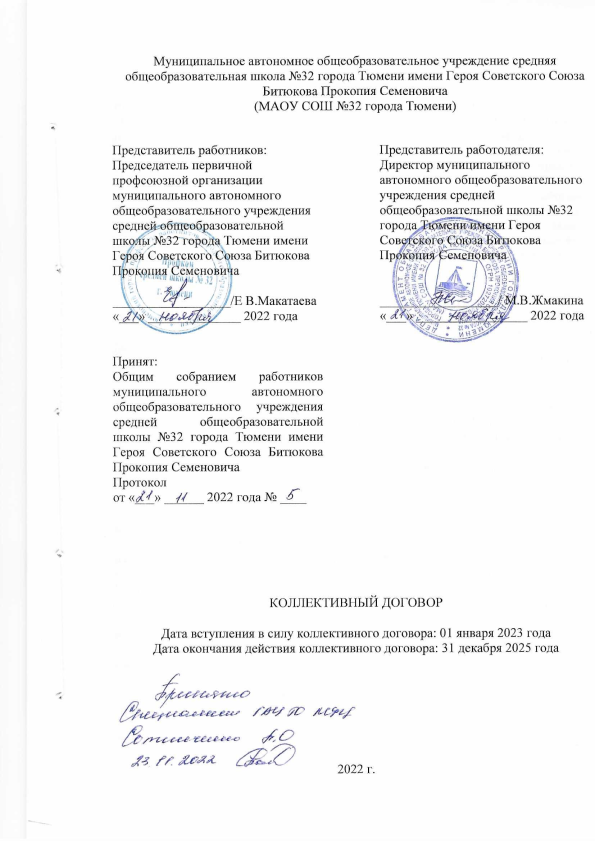 